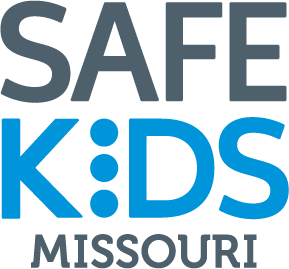 Coalition CoordinatorContact InformationLead Organization AddressCounties ServedState of MissouriLesha PetersonLesha.Peterson@health.mo.gov573-751-6340  T573-522-2856  FMissouri Department of Health and Senior Services920 Wildwood DriveJefferson City, MO  65109All counties listed belowSafe Kids BootheelVikki Pylatevpylate@cosmowireless.net573-333-5301 ext. 108  T573-333-2160  FPemiscot County Initiative NetworkP.O. Box 1114711 West 3rd StreetCaruthersville, MO  63830Dunklin, New Madrid, PemiscotSafe Kids ColumbiaJenny Brooksbrooksjen@health.missouri.edu573-771-9216  T573-449-7588  FMU Health Care - Women's and Children's Hospitals404 Keene StreetColumbia, MO  65201Audrain, Boone, Callaway, Cole, Cooper, HowardSafe Kids Eastern Quad CountiesMadeline DrappMadeline.drapp@lchdmo.org636-528-6117 ext. 409636-528-8629  FLincoln County Health Department#5 Health Department DriveTroy, MO  63379Lincoln, Montgomery, Pike, Warren, GasconadeSafe Kids Greater KCAmy Looperaelooper@cmh.edu816-234-1607  T816-855-1758  FThe Children’s Mercy Hospital2401 Gillham Road Kansas City, MO  64108Jackson, Clay, PlatteSafe Kids Newton/JasperCharlene Pryorcpryor@theallianceofswmo.org417-782-9899T417-782-4337  FThe Alliance of Southwest Missouri1601 S. Wall Street Joplin, MO 64804Barton, Jasper, McDonald, NewtonSafe Kids Northeast MissouriCrystal Burnettcrystal.burnett@mcfact.org573-221-2285  T573-221-1606  FFamilies and Communities Together#4 Melgrove LaneHannibal, MO  63401Marion, Ralls, Monroe, Shelby, LewisSafe Kids Northwest Lexie Gutshalllexieg@mercercountyhealthdepartment.com660-748-3630  T660-748-3634  FMercer County Health Department305 West MainPrinceton, MO  64673Andrew, DeKalb, Gentry, Grundy, Harrison, Mercer, Nodaway, Worth Safe Kids SpringfieldBecky Spaininfo@safekidsspringfield.org417-820-7233  T417-820-7227  FSafe Kids SpringfieldMercy Injury Prevention Center1965 S. Fremont Ave., Suite 240
Springfield, MO  65804Christian, Greene, WebsterSafe Kids St. LouisLori Winklerlori.winkler@ssmhealth.com314-678-5474  T314-286-4192  FSSM Health Cardinal Glennon Children’s Hospital 1465 South GrandSt. Louis, MO  63104Cape Girardeau, Crawford, Franklin, Jefferson, Maries, Perry, Phelps, St. Charles, St. Francois, St. Louis City, St. Louis County, Ste. Genevieve, WashingtonSafe Kids West Central Erica Elliott 			Erica.Elliott@lpha.mo.gov660-827-1130 ext. 23  T660-827-1141  FPettis County Health Center911 E. 16th StreetSedalia, MO  65301Benton, Pettis, Saline